注册编号;         注册时间;         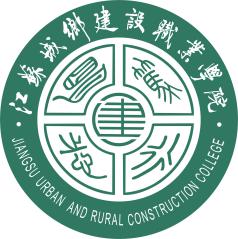 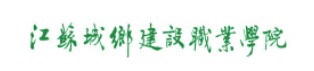 社团指导老师工作手册（   18-19  学年第  1  学期）社团名称：  气排球社团 指导老师：      闫杰		 联系方式：    13813587737社团成员花名册学 期 工 作 计 划期中社团管理工作自查报告工作总结班级姓名班级班级姓名园林1731路达园林1731园林1731翟星月园林1731刘睿园林1731园林1731程媛媛园林1751陈之扬园林1652园林1652许国凤燃气1631蔡嘉源轨道1751轨道1751王嘉敏ZJ1453邓嘉ZJ1551ZJ1551冯怡然ZJ1453谢文进F1651F1651姚嘉文ZJ1732邱天园林1731园林1731李煜涵环艺1652蒋旦莹装饰1631装饰1631许星雨新能源1452班顾逸涛建筑设备1731建筑设备1731萧梓钰JG1451许嘉铭JG1751许婷婷JG1552过震坤JG1735毛金凤园林1731柴迪园林1731薛嘉园林1731周林霞园林1731陆联文园林1731夏鹏飞园林1731徐彦文园林1731杜荧园林1731章文帅园林1731李文龙一、指导思想根据学生的特点，结合排球训练的要求，坚持经常、科学的训练，保证训练时间，确保训练效果。二、训练目标根据现在队员球龄短、身体素质一般等情况，本学期对身体素质、技术、进行安排：技术占50%；素质占50%；在实际的训练中重点抓到以下两点：一是重复训练的次数，达到熟练、实用的程度，从而提高动作的质量；二是结合实际和实战训练，避免单打盲目的训练。三、训练时间1、时间：每周训练2次，每次1小时左右。2、周一到周四下午第六节课以后四、训练过程（一）技术训练1、垫球：重点掌握正面垫球技术要领，提高垫球的质量。 练习方法：对垫、自垫；三人一组三角形连续垫球；两人一组，一人抛，另一个人移动垫球2、传球：纠正传球时不正确的手型及全身的不协调，进一步掌握动作的要领。（二）素质训练全面素质练习：柔韧练习速度练习（50米往返跑）耐久力（800m、1000m）专项练习：三米线移动，弹跳力，灵敏性五、注意事项1、每次训练时队员都必须服从教练的统一安排与指挥。2、教练在训练时要指导队员学会必要的安全保护措施，尽量防止队员受伤。3、在训练时如发生安全问题，教练要妥善处理并及时上报有关部门。六、考勤方法训练期间社长负责队员的考勤，队员无故不参加训练、迟到、早退。上半学期工作计划完成情况1、根据身心特点，确定教学内容根据学生年龄阶段的身心特点，我主要还是安排了以培养排球兴趣及掌握基本排球技术为主的教学内容，各种形式的练习都是为学生在教学比赛合理应用为目的。　　2、分层教学，循序渐进在训练中我们将学生的特点和技术掌握能力上分为两个不同层次的小组：已经有较好基础的学生为一队、其他的学生为二队。这样更易于学生掌握不同层次的技术，进行不同层次的教学。一队学生的主要教学内容的是排球垫球、接发球、三人组合练习等；二队学生主要学习单项技术，垫球、下手发球。主要存在问题学生的训练态度急需端正。由于这个年龄阶段的学生的身心特征是比较柔弱，注意力不易集中的，所以在训练过程中会经常出现畏难情绪，从而导致了发球或是垫球的连续失误，而且极不兴奋，从而整节课下来提高甚微。后半学期准备针对问题采取什么措施积极加强与校外气排球组织的联系，在有能力，有条件的情况下，参与一些校外排球活动和比赛，提升学生的实战能力及心理素质。